             Юридический факультет УТВЕРЖДАЮДекан юридического факультета _________     В.И. Цыганов«30» августа 2017 г.ПРОГРАММА ПЕДАГОГИЧЕСКОЙ ПРАКТИКИНаправление подготовкиФорма обученияНижний Новгород  2017Программа составлена на основании Федерального государственного образовательного стандарта по направлению 40.04.01СОСТАВИТЕЛЬ: кандидат юридических наук, доцент кафедры гражданского права и процесса Кондратьева Е.М.___________________________РЕКОМЕНДОВАНО  К  ИСПОЛЬЗОВАНИЮ  В УЧЕБНОМ  ПРОЦЕССЕна заседании  учебно- методической комиссии  (протокол  № 1  от  30.08. 2017  г.)3. Место и сроки проведения  практикиНастоящая дисциплина относится к разделу М3 рабочего учебного плана «Практика и научно-исследовательская работа» образовательной программы по направлению 40.04.01 Юриспруденция направления подготовки магистра.Вид практики: производственнаяТип практики: педагогическаяСпособ проведения:  стационарнаяФорма проведения: дискретная – путем выделения непрерывного периода учебного времени для проведения практики.Общая трудоемкость практики составляет:6 зачетных единиц , 4 недели, 216 часов  Педагогическая практика осуществляется в форме педагогической и методической работы. Педагогическая практика является обязательным элементом основной образовательной программы подготовки магистра юриспруденции. Практика представляет собой вид учебных занятий, ориентированных, во-первых, на закрепление полученных обучающимися при изучении дисциплин основной образовательной программы теоретических знаний; во-вторых, на профессионально-педагогическую подготовку обучающихся.Местом проведения научно-педагогической практики магистранта по направлению подготовки 40.04.01 Юриспруденция являются кафедры юридического факультета ННГУили кафедра, на которой работает его научный руководитель. Кроме этого местом проведения практики могут быть другие кафедры, обладающие необходимым кадровым и научным потенциалом, на базе которых реализуется ОП.4. Перечень планируемых результатов обучения при прохождении практикиПрактика направлена на формирование компетенций и результатов обучения, представленных в таблице 1.Таблица 1 5. Содержание практикиПроцесс прохождения практики состоит из этапов:-подготовительный;- основной;- заключительный .Практика предполагает:- ознакомление со структурой образовательного процесса в ННГУ;- ознакомление с федеральным государственным образовательным стандартом и рабочим учебным планом по одной из интересующих образовательных программ; - ознакомление с правилами и методиками разработки учебных программ, предназначенных к реализации в выбранных студентом учреждениях различного уровня и профиля образовательной подготовки;- ознакомление с программой и содержанием выбранного курса;- ознакомление с организацией и проведением всех форм учебных занятий;- подбор и анализ основной и дополнительной литературы в соответствии с тематикой и целями занятий;- разработку содержания учебного материала на современном научно-методическом уровне;- обретение практических навыков подготовки отдельных занятий, в рамках учебных программ с учетом характеристик контингента учащихся (студентов слушателей);- проведение учебных занятий (полностью, либо частей, встроенных в занятие);- осуществление научно-методического анализа проведенных / подготовленных занятий.         Практику целесообразно начать с изучения психолого-педагогической литературы по проблемам обучения в высшей школе. Обязательным элементом педагогической практики является посещение магистрантом занятий своего научного руководителя. Основным действием магистранта, позволяющим приобрести необходимые педагогические компетенции, является разработка учебно-методических материалов по актуальным вопросам современной юриспруденции в рамках выбранного профессионального курса. Технологическая карта                                  Таблица 26. Форма отчетностиПо итогам прохождения педагогической практики обучающийся представляет руководителю практики отчетную документацию: предписание на практику, индивидуальное задание, рабочий график прохождения практики и отчет по практике, выраженный в виде продукта его научно-методической деятельности:- конспект лекций (лекции), -разработка проведения семинарского занятия, -комплект тестов, - составленные условия задач (кейсы),- методическое описание хода проведения деловой игры,- компьютерная презентация,- разработка методических рекомендаций по дисциплине;- др. формы. Форма отчета определяется исходя из полученного индивидуального задания.По итогам практики проводится ее защита, где оценивается уровень приобретенных практических навыков, теоретических знаний и методических  умений.Формой аттестации по практике является зачет с оценкой. По результатам проверки отчетной документации и защиты отчета выставляется зачет с оценкой. 7. Учебно-методическое и информационное обеспечениеПри прохождении педагогической практики обучающийся в магистратуре должен использовать рабочие программы, учебно-методические комплексы, методические и учебные пособия, имеющиеся на ведущей кафедре, других кафедрах юридического факультета, в читальном зале, Интернет-ресурсы.		7.1 Основная учебная литература:7.1.1. Педагогические технологии: Учебник / Левитес Д.Г. - М.:НИЦ ИНФРА-М, 2017. - 403 с.  http://znanium.com/catalog/product/5461727.1.3.  Торгашев Г.А. Методика преподавания юриспруденции в высшей школе - М.: РАП, 2010. - 344 с. http://znanium.com/catalog/product/5182177.1.4. Соколкова Н. Е.Психолого-педагогические основы сотрудничества в высшей школе: Монография/Н.Е.Соколкова - М.: Вузовский учебник, НИЦ ИНФРА-М, 2017. - 216 с. http://znanium.com/catalog/product/8543387.2 Дополнительная учебная, научная и методическая литература7.2.1.  Менеджмент качества образовательных процессов: Учебное пособие / Э.В. Минько, Л.В. Карташева и др.; Под ред. Э.В. Минько, М.А. Николаевой. - М.: Норма: НИЦ ИНФРА-М, 2013. - 400 с. http://znanium.com/catalog/product/4008817.3 Электронные образовательные ресурсы  (Интернет-ресурсы)7.3.1.Электронно-библиотечная система Znanium.com - http://www.znanium.com/7.3.2.	Электронно-библиотечная система «Юрайт» - http://biblio-online.ru7.3.3. Электронно-библиотечная система «Лань» - http://e.lanbook.com/7.3.4.Официальный сайт Федерального правового портала «Юридическая Россия»: http:// www.law.edu.ru8. Перечень информационных технологий, используемых при проведении практики8.1. СПС Гарант: http://www.garant.ru8.2. СПС Консультант плюс: http://www.consultant.ru.9. Материально-техническое обеспечение практикиДля проведения педагогической практики на юридическом факультете ННГУ имеются необходимые учебная, монографическая, специальная литература с которой можно ознакомиться в читальном зале библиотеки. Имеются современные технические средства: интерактивные доски, ноутбуки, видеопроекторы, оснащенные компьютерные классы для работы с юридическими документами, имеющие доступ к информационно-справочным системам и базам данных действующего законодательства и выходом в Интернет.10. Оценочные средства и методики их примененияВ ходе педагогической практики реализуется компетентностный подход, который проявляется в использовании активных и интерактивных форм проведения практики на разных ее этапах, например, в подготовке магистрантом компьютерной презентации для сопровождения индивидуального задания.Магистрантам предлагается выполнить методико-педагогические исследования по следующим направлениям:- проектирование и проведение лекционных, семинарских и практических занятий с использованием инновационных образовательных технологий: кейс-стади, деловая игра, мозговой штурм и т.д.;- проектирование междисциплинарных модулей для изучения наиболее сложных и профессионально-значимых понятий;- технология разработки тестов, экзаменационных заданий, тематики курсовых работ, заданий для контрольных работ;- конструирование дидактических материалов по отдельным темам учебных курсов (их презентация), в том числе совпадающих с тематикой их научной работы;- разработка задач и заданий для использования метода кейс-стади по отдельным темам курса;- разработка сценариев проведения деловых игр, других инновационных форм занятий;- анализ отечественной и зарубежных практик подготовки специалистов с высшим образованием.Вышеприведенный перечень форм педагогической практики может быть дополнен иной формой, предложенной самим магистрантом. Для ее утверждения магистрант должен мотивировать  свой выбор. При выборе формы следует руководствоваться ее актуальностью для кафедры, для преподаваемого курса, а также темы магистерской диссертации.Выполнение всех работ проводится магистрантом при систематических консультациях с научным руководителем. Магистрант под непосредственным контролем научного руководителя (например, готовит и проводит семинарское или практическое занятие по выбранному профессиональному курсу). Подготовленные магистрантом для методические материалы и презентации являются обязательной формой отчета по педагогической практике, и прикладываются к индивидуальному плану магистранта.Если формой отчета по педагогической практике является аудиторное занятие, то на негов рамках прохождения педагогической практики, могут приглашаться другие магистранты, преподаватели юридического факультета ННГУ, заинтересованные лица, которые могут по окончании занятия высказать замечания и предложения.Паспорт фонда оценочных средств по практике ___ПРОИЗВОДСТВЕННОЙТип практики:   ПЕДАГОГИЧЕСКАЯКритерии и шкалы для интегрированной оценки уровня сформированности компетенций:Критерии итоговой оценки результатов практикиКритериями оценки результатов прохождения, обучающимися практики, являются сформированность предусмотренных программой компетенций, т.е полученных теоретических знаний, практических навыков и умений (самостоятельность, творческая активность).Приложение № 1Федеральное государственное автономное образовательное учреждение высшего образования «Национальный исследовательский Нижегородский государственный университет им. Н.И. Лобачевского»Юридический факультетКафедра _______________________________________________ Отчетпо производственной практикев _____________________________________________________________(наименование организации)Студента (ки) ___________________ курса _____________________ группы_______________________________________________________________________________(фамилия, имя, отчество)________________________________________________________________________________________________________________________________________________________________________________________________________________________________________________________________________________________________________________________________________________________________________________________________________________________________________________________________________________________________Рекомендуемая оценка ______________________Руководитель практики по месту работы                ___________________________        __________________________                                                                                                                                            (                                      (должность, фамилия, имя, отчество)                     (подпись)											М.П.                         Приложения №2 и №3 получать на кафедреПриложение № 2Федеральное государственное автономное образовательное учреждение высшего образования «Национальный исследовательский Нижегородский государственный университет им. Н.И. Лобачевского»ИНДИВИДУАЛЬНОЕ ЗАДАНИЕ НА ПРАКТИКУОбучающийся______________________________________________________________________________________________________ (фамилия, имя, отчество полностью)Курс _______________________Факультет/институт/филиал             ________________________________________Форма обучения ________________________________________________________Направление подготовки /специальность  -_________________________________Содержание  задания  на  практику  (перечень  подлежащих рассмотрению вопросов): ________________________________________________________________________________________________________________________________________________________________________________________________________________________________________________________________________________________________________________________________________________________________________________________________________________________________________________________________________________________________________________________________________________________________________________________________________________________________________ Дата выдачи задания _____________ Руководитель практики от ННГУ    ________________             _________________         подпись       И.О. Фамилия                      Согласовано:Руководитель практикиот профильной организации              ________________             _________________     подпись                     И.О. Фамилия                      Ознакомлен:Обучающий   ________________             _________________                                    подпись                            И.О. Фамилия  Приложение № 3Рабочий график (план) проведения практики(для проведения практики в Университете)ФИО обучающегося:	Форма обучения:	Факультет/филиал/институт:	Направление подготовки/специальность:	Курс:	Место прохождения практики	(ттмсшииитс оспы практики структурною 1ЮОраи)с:н:шш ИНГУ)Руководитель практики от ННГУ	(Ф.И.О.. должность)Вид и тип практики:	Срок прохождения практики: с	по	.Руководитель практики от ННГУ(Ф.И.О..подпись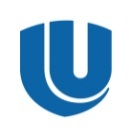 министерство  образования  и  науки  российской федерациифедеральное государственное автономное образовательное учреждение высшего образования 
«Национальный исследовательский Нижегородский государственный университет им. Н.И. Лобачевского»40.04.01ЮриспруденцияМагистерская программа:«Международное право для делового человека»Квалификация:магистрОчная, заочная	1.  Цель практикиЦелями научно-педагогической практики магистрантов направления подготовки 40.04.01 Юриспруденция являются закрепление и углубление теоретических знаний и навыков по профессиональным дисциплинам направления и получение новых практических навыков и компетенций в области профессиональной педагогической деятельности, приобретение компетенций по преподаванию юридических дисциплин в высшем учебном заведении.Педагогическая практика представляет собой разновидность производственной практики и является составной частью подготовки магистра образовательной программы высшего образования, направленной на расширение и закрепление теоретических и практических знаний, полученных магистрантами в процессе обучения, приобретение и совершенствование практических навыков педагогической деятельности.Основные задачи педагогической практики:формирование профессиональных компетенций, направленных на осуществление педагогической деятельности; приобретение умений педагогической деятельности, ориентированных на личностный подход к построению учебно-воспитательного процесса; апробация результатов научно-исследовательской работы магистранта за время обучения по магистерской программе на практике;осознание необходимости постоянно заниматься самообразованием, повышением своей квалификации и профессиональной культуры; приобретение магистрантами навыка педагога-исследователя, владеющего современным инструментарием науки для поиска и интерпретации информационного материала с целью его использования в педагогической деятельности; овладение методикой анализа учебных занятий и  методикой подготовки и проведения разнообразных форм занятий;  получение новых знаний о средствах обеспечения реализации образовательных стандартов, о видах профессиональной педагогической деятельности, о видах нагрузки преподавателей.При прохождении педагогической практики магистранты должны ознакомиться с принципами организации образовательного процесса в университете, порядком формирования учебных планов, рабочих программ учебных дисциплин и их методического обеспечения. Форма обученияКурс (семестр)очная         1 курс 2 семестрзаочная 2 курс 3 семестрФормируемые компетенции с указанием кода компетенцииПланируемые результаты обучения при прохождении практикиОК-1 способность к абстрактному мышлению, анализу, синтезу-знать специфику и структуру педагогической деятельности и осознавать ее значимость в обществе;-уметь осуществлять самоконтроль, самоотчет, самооценку;-владеть основными приемами педагогической деятельности, анализа и синтезаОК-3 готовностью к саморазвитию, самореализации, использованию творческого потенциала -знать основные принципы и специфику работы с правовыми документами, специальной научной литературой-уметь формировать свою  мировоззренческую позицию в обществе, совершенствовать свои взгляды и убеждения, переносить философское мировоззрение в область материально-практической деятельности; осуществлять поиск, систематизацию и обобщение информации-владеть способностью принятия оптимальных организационно-управленческие решений в повседневной деятельности и нестандартных ситуациях, нести за них ответственностьПК-12способностью преподавать юридические дисциплины на высоком теоретическом и методическом уровнезнать основные характеристики и способы профессионально- педагогического общения и взаимодействия с учащимися;-уметь моделировать, проводить и анализировать учебные мероприятия; -знать виды учебной работы и структуру методического обеспечения учебного процесса;-владеть методикой подготовки элементов методического обеспеченияПК-13способностью управлять самостоятельной работой обучающихся-знать уровень образования и степень подготовленности обучающихся к занятию;-уметь корректно формулировать предложенные обучающимся задачи и обозначать возможные пути их решения;-владеть педагогическими приемами, способствющими интенсификации мыслительного процесса у обучающихся, обеспечивая возникновение нестандартных подходов и предложений к решению поставленных задачПК-14способностью организовывать и проводить педагогические исследования-знать базовые положения педагогической науки, способствующие формированию педагогического мышления;-уметьразрабатывать методическое обеспечение учебного занятия;-владетьнавыками развития профессиональных способностей и формирования творческого мышления у будущих специалистовПК-15способностью эффективно осуществлять правовое воспитание -знать основные методические приемы  организации работы обучающегося в аудитории и вне ее;-уметьметодически рационально организовать работу обучающегося в аудитории и вне ее;-владеть навыками анализа и  учета специфика конкретной аудитории, корректной постановки ей задач с целью организации творческого подхода  к решению возникающих проблем самостоятельной работы постепенно должен превращаться в творческий.п/пЭтапСодержание этапаТрудоемкость
1Подготовительный (Организационный) -проведение организационного собрания;- получение первичной информации о правилах составления и оформления учебно-методических и организационно-методических материалов на кафедре, организации учебного процесса в вузе, задачах преподавателей и учебно-методических подразделений и др.;- консультации с научным руководителем магистранта по плану прохождения практики, по выбору дисциплины и темы, по которой магистрант будет готовить методические разработки;- выбор вида учебно-методический работы магистранта (лекционного занятия, практического занятия, семинарского занятия, деловой игры, составление тестов и т.д.).-получение индивидуального задания- проведение инструктажа руководителем практики 40 ч. 2Основной- ознакомление с нормативными документами в области преподавательской и учебно-методической работы;- изучение вопросов организации рабочего пространства и материально-технического обеспечения учебного процесса в ННГУ и на кафедре;- изучение научной литературы;- сбор и анализ необходимой документации-проведение самостоятельных методических разработок;- освоение аудиторной педагогической работы, закрепление, расширение, углубление и сиситематизация знаний, полученных в процессе изучения специальных дисциплин;- ознакомление с организацией и проведением различных форм учебных занятий, посещение и анализ лекционных, семинарских и практических занятий по кафедре;- консультации с научным руководителем;- самостоятельная обработка, систематизация и анализ литературного и учебно-методического материала136 ч. 3Заключительный- сбор материалов для отчета по научно-педагогической практике;-оформление результатов научно-педагогической практики; -защита практики40 ч. ИТОГО:216 ч.Формируемые компетенции с указанием кода компетенцииПланируемые результаты обучения при прохождении практикиНаименование оценочного средстваОК-1 способность к абстрактному мышлению, анализу, синтезу-знать специфику и структуру педагогической деятельности и осознавать ее значимость в обществе;-уметьосуществлять самоконтроль, самоотчет, самооценку;-владетьосновными приемами педагогической деятельности, анализа и синтезаустный или письменный опрос, собеседование по теоретическому материалуОК-3 готовностью к саморазвитию, самореализации, использованию творческого потенциала -знать основные принципы и специфику работы с правовыми документами, специальной научной литературой-уметьформировать свою  мировоззренческую позицию в обществе, совершенствовать свои взгляды и убеждения, переносить философское мировоззрение в область материально-практической деятельности; осуществлять поиск, систематизацию и обобщение информации-владетьспособностью принятия оптимальных организационно-управленческие решений в повседневной деятельности и нестандартных ситуациях, нести за них ответственностьустный или письменный опрос, собеседование по теоретическому материалу;ПК-12способностью преподавать юридические дисциплины на высоком теоретическом и методическом уровнезнать основные характеристики и способы профессионально- педагогического общения и взаимодействия с учащимися;-уметь моделировать, проводить и анализировать учебные мероприятия; -знать виды учебной работы и структуру методического обеспечения учебного процесса;-владеть методикой подготовки элементов методического обеспеченияразработка методических материалов по заданию руководителя практики;представление результатов анализа учебных мероприятийПК-13способностью управлять самостоятельной работой обучающихся-знать уровень образования и степень подготовленности обучающихся к занятию;-уметькорректно формулировать предложенные обучающимся задачи и обозначать возможные пути их решения;-владеть педагогическими приемами, способствющими интенсификации мыслительного процесса у обучающихся, обеспечивая возникновение нестандартных подходов и предложений к решению поставленных задачПроведение аудиторных занятий по заданию руководителя практики с последующим обсуждением их результатов;Организация  и проведение коллоквиума, деловой игры, презентации темы занятияПК-14способностью организовывать и проводить педагогические исследования-знать базовые положения педагогической науки, способствующие формированию педагогического мышления;-уметьразрабатывать методическое обеспечение учебного занятия;-владетьнавыками развития профессиональных способностей и формирования творческого мышления у будущих специалистовразработка методических материалов по заданию руководителя практики;Организация  и проведение коллоквиума, деловой игрыПК-15способностью эффективно осуществлять правовое воспитание -знать основные методические приемы  организации работы обучающегося в аудитории и вне ее;-уметьметодически рационально организовать работу обучающегося в аудитории и вне ее;-владеть навыками анализа и  учета специфика конкретной аудитории, корректной постановки ей задач с целью организации творческого подхода  к решению возникающих проблем самостоятельной работы постепенно должен превращаться в творческий.Проведение аудиторных занятий по заданию руководителя практики с последующим обсуждением их результатов;представление результатов анализа учебных мероприятийИндикаторы компетенцииОЦЕНКИ СФОРМИРОВАННОСТИ КОМПЕТЕНЦИЙОЦЕНКИ СФОРМИРОВАННОСТИ КОМПЕТЕНЦИЙОЦЕНКИ СФОРМИРОВАННОСТИ КОМПЕТЕНЦИЙОЦЕНКИ СФОРМИРОВАННОСТИ КОМПЕТЕНЦИЙОЦЕНКИ СФОРМИРОВАННОСТИ КОМПЕТЕНЦИЙОЦЕНКИ СФОРМИРОВАННОСТИ КОМПЕТЕНЦИЙОЦЕНКИ СФОРМИРОВАННОСТИ КОМПЕТЕНЦИЙИндикаторы компетенцииплохонеудовлетворительноудовлетворительнохорошоочень хорошоотличнопревосходноИндикаторы компетенциине зачтеноне зачтенозачтенозачтенозачтенозачтенозачтеноПолнота знанийОтсутствие знаний теоретического материала для выполнения индивидуального задания.Невозможность оценить полноту знаний вследствие отказа обучающегося от ответа на вопросы собеседования,  отсутствует отчет, оформленный в соответствии с требованиямиУровень знаний ниже минимальных требований. Имели место грубые ошибки при ответе на вопросы собеседованияМинимально допустимый уровень знаний. Допущено много негрубых ошибокУровень знаний в объеме, соответствующем программе подготовки. Допущено несколько негрубых ошибокУровень знаний в объеме, соответствующем программе подготовки. Допущено несколько несущественных ошибокУровень знаний в объеме, соответствующем программе подготовки, без  ошибокУровень знаний в объеме, превышающем программу подготовки и требований программы практикиНаличие умений Отсутствие минимальных умений. Невозможность оценить наличие умений вследствие отказа обучающегося от ответа на вопросы собеседованияПри решении стандартных задач не продемонстрированы основные умения.Имели место грубые ошибкиПродемонстрированы основные умения. Решены типовые  задачи с негрубыми ошибками. Выполнены все задания, но не в полном объеме Продемонстрированы все основные умения. Решены все основные задачи с негрубыми ошибками. Выполнены все задания, в полном объеме, но некоторые с недочетамиПродемонстрированы все основные умения. Решены все основные задачи. Выполнены все задания, в полном объеме, но некоторые с недочетамиПродемонстрированы все основные умения, решены все основные задачи с отдельными несущественными недочетами, выполнены все задания в полном объеме.Продемонстрированы все основные умения. Решены все основные задачи. Выполнены все задания в полном объеме без недочетовНаличие навыков(владение опытом)Отсутствие владения материалом. Невозможность оценить наличие умений вследствие отказа обучающегося от ответа на вопросы собеседованияПри решении стандартных задач не продемонстрированы базовые навыки.Имели место грубые ошибкиИмеется минимальный набор навыков для решения стандартных задач Продемонстрированы базовые навыки при решении стандартных задач с некоторыми недочетамиПродемонстрированы базовые навыки при решении стандартных задач без ошибок и недочетовПродемонстрированы навыки при решении нестандартных задач без ошибок и недочетовПродемонстрирован творческий подход к решению нестандартных задач Мотивация(личностное отношение)Полное отсутствие учебной активности и мотивации, пропущена большая часть периода практикиУчебная активность и мотивация слабо  выражены, готовность решать поставленные  задачи качественно отсутствуетУчебная активность и мотивация низкие, слабо  выражены, стремление решать задачи на низком уровне качестваУчебная активность и мотивация проявляются на среднем уровне, демонстрируется  готовность выполнять поставленные задачи на среднем уровне качестваУчебная активность и мотивация проявляются на уровне выше среднего, демонстрируется  готовность выполнять большинство поставленных задач на высоком уровне качестваУчебная активность и мотивация проявляются на высоком уровне, демонстрируется  готовность выполнять все поставленные задачи на высоком уровне качестваУчебная активность и мотивация проявляются на очень высоком уровне, демонстрируется  готовность выполнять нестандартные  дополнительные задачи на высоком уровне качестваХарактеристика сфомированности компетенцииКомпетенция  не сформирована. Отсутствуют знания, умения, навыки, необходимые для решения практических (профессиональных) задач. Требуется повторное обучениеКомпетенция в полной мере не сформирована. Имеющихся знаний, умений, навыков недостаточно для решения практических (профессиональных) задач. Требуется повторное обучениеСформированность компетенции соответствует минимальным требованиям. Имеющихся знаний, умений, навыков в целом достаточно для решения практических (профессиональных) задач, но требуется дополнительная практика по большинству практических задачСформирован-ность компетенции в целом соответствует требованиям, но есть недочеты. Имеющихся знаний, умений, навыков и мотивации в целом достаточно для решения практических (профессиональных) задач, но требуется отработка дополнительных практических навыковСформированность компетенции в целом соответствует требованиям. Имеющихся знаний, умений, навыков и мотивации  в целом достаточно для решения стандартных практических (профессиональных) задачСформированность компетенции полностью соответствует требованиям. Имеющихся знаний, умений, навыков и мотивации в полной мере достаточно для решения сложных практических (профессиональных) задачСформированность компетенции превышает стандартные требования. Имеющихся знаний, умений, навыков и мотивации в полной мере достаточно для применения творческого подхода к решению сложных практических (профессиональных) задачУровень сформиро-ванности компетенцийНулевойНизкийНиже среднегоСреднийВыше среднегоВысокийОчень высокийУровень сформиро-ванности компетенцийнизкийнизкийдостаточныйдостаточныйдостаточныйдостаточныйдостаточныйОценкаУровень подготовкиПревосходноПредусмотренные программой практики результаты обучения в рамках компетенций достигнуты. Обучающийся демонстрирует высокий уровень подготовки, творческий поход к решению нестандартных ситуаций во время выполнения индивидуального задания.Обучающийся представил подробный отчет по практике, активно работал в течение всего периода практики.ОтличноПредусмотренные программой практики результаты обучения в рамках компетенций достигнуты.Обучающийся демонстрирует высокий уровень подготовки. Обучающийся представил подробный отчет по практике, активно работал в течение всего периода практикиОчень хорошоПредусмотренные программой практики результаты обучения в рамках компетенций достигнуты.Обучающийся демонстрирует хорошую подготовку.Обучающийся представил подробный отчет по практике с незначительными неточностями, активно работал в течение всего периода практикиХорошоПредусмотренные программой практики результаты обучения в рамках компетенций достигнуты практически полностью.Обучающийся демонстрирует в целом хорошую подготовку, но при подготовке отчета по практике и проведении собеседования допускает заметные ошибки или недочеты.Обучающийся активно работал в течение всего периода практикиУдовлетворительноПредусмотренные программой практики результаты обучения в рамках компетенций в целом достигнуты, но имеются явные недочеты в демонстрации умений и навыков.Обучающийся показывает минимальный уровень теоретических знаний, делает существенные ошибки при выполнении индивидуального задания, но при ответах на наводящие вопросы во время собеседования, может правильно сориентироваться и в общих чертах дать правильный ответ.Обучающийся имел пропуски в течение  периода практикиНеудовлетворительноПредусмотренные программой практики результаты обучения в рамках компетенций в целом не достигнуты, обучающийся не представил своевременно  /представил недостоверный отчет по практике, пропустил большую часть времени, отведенного на прохождение практики.ПлохоПредусмотренные программой практики результаты обучения в рамках компетенций не достигнуты, обучающийся не представил своевременно  отчет по практике, пропустил большую часть времени, отведенного на прохождение практики, не может дать правильный ответ на вопросы собеседования.Дата(период)Содержание и планируемые результаты практики (Характеристика выполняемых работ, мероприятия, задания, поручения и пр.)